        ПОСТАНОВЛЕНИЕ	         КАРАР             от 22.09.2017	г.Елабуга	                №971О внесении изменений в постановление Главы Елабужского муниципального района№ 221 от 16.06.2006г.В связи с  кадровыми  изменениями в составе Совета по взаимодействию с религиозными и общественными организациями при Главе Елабужского муниципального районаПОСТАНОВЛЯЮ:1. Внести  изменения в постановление Главы Елабужского муниципального района от № 221 от 16.06.2006г «О создании Совета по взаимодействию с религиозными и общественными организациями при Главе Елабужского муниципального района». 2. Утвердить состав Совета по взаимодействию с религиозными и общественными организациями в новой редакции  (приложению №1). 3.  Отменить постановление Главы Елабужского муниципального района от 08.04.2016г. №719	    4. Контроль за исполнением настоящего постановления возложить на руководителя  аппарата Совета  Елабужского    муниципального      районаА.В. Романова.Глава                                                                                            Г.Е. Емельянов                                                                                                                               Приложение № 1 С О С Т А ВСовета по взаимодействию с религиозными  и общественными организациямиГЛАВА ЕЛАБУЖСКОГО МУНИЦИПАЛЬНОГОРАЙОНАРЕСПУБЛИКИ ТАТАРСТАН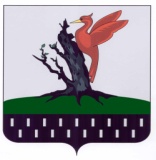 ТАТАРСТАН РЕСПУБЛИКАСЫАЛАБУГА  МУНИЦИПАЛЬРАЙОНБАШЛЫГЫ1.Романов А. В.Руководитель аппарата Совета Елабужского муниципального района, председатель совета;2.Рыбакова Л.Н.Заместитель руководителя Исполкома Елабужского муниципального района по социальным вопросам; заместитель председателя совета;3.Сабирова В.Х.Главный специалист организационного отдела Совета Елабужского муниципального района, секретарь совета;4.Антонов Д.Л.Начальник отделения ФСБ5.Зарипов Р.И.Начальник МКУ «Управление образования при Исполнительном комитете Елабужского муниципального района»(по согласованию); 6.Крылов А.М.Начальник МКУ «Управление по делам молодежи, спорту и туризму при Исполнительном комитете Елабужского   Елабужского муниципального района»(по согласованию);7.Прохорова С.В. Начальник Управления социальной защиты МТСЗ РТ в Елабужском муниципальном районе(по согласованию);8.Таипова А.Р.Начальник МКУ «Управление культуры при Исполнительном комитете Елабужского  муниципального района» (по согласованию);9.Шмонов Н.А.Кандидат исторических наук кафедры экономики и права, доцент Елабужского государственного педагогического университета,  (по согласованию);10.Базуев С.И.Заместитель начальника полиции по охране общественного порядка отдела МВД России по Елабужскому району  (по согласованию);11.Шамсутдинов Х.Х.Имам-мухтасиб Елабужского  муниципального района (по согласованию);12.Лепихин С.С.Благочинный Елабужского округа, настоятель храма Великомученика Георгия Победоносца г. Елабуги (по согласованию);13.Грахова Н.А.Председатель Совета ветеранов Елабужского  муниципального района (по согласованию);14.Эмирбекова З.В.Директор представительства Ассамблеи народов Татарстана в Елабужском районе (по согласованию);